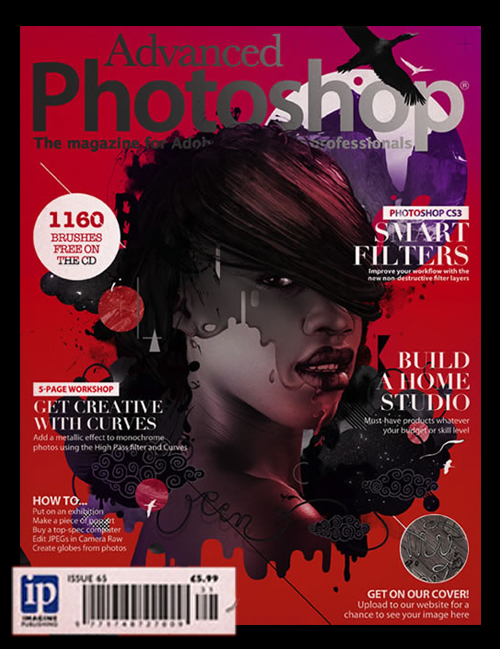 Magazine Final DraftDemonstrates knowledge of Blending Modes.Demonstrates knowledge of Render Filter.Created a balanced Masthead, Main Story Title, and Secondary Story Title.BackgroundBorderComposition and layout demonstrates balance and craftsmanship.Composition has images and text overlapping or breaking borders.